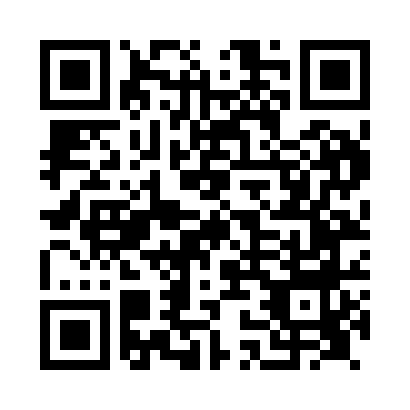 Prayer times for Fauld, Staffordshire, UKWed 1 May 2024 - Fri 31 May 2024High Latitude Method: Angle Based RulePrayer Calculation Method: Islamic Society of North AmericaAsar Calculation Method: HanafiPrayer times provided by https://www.salahtimes.comDateDayFajrSunriseDhuhrAsrMaghribIsha1Wed3:305:331:046:138:3510:392Thu3:275:311:046:148:3710:423Fri3:245:301:046:158:3910:454Sat3:205:281:046:168:4010:495Sun3:175:261:036:178:4210:526Mon3:145:241:036:188:4410:547Tue3:135:221:036:198:4510:558Wed3:125:201:036:208:4710:559Thu3:115:181:036:218:4910:5610Fri3:105:171:036:228:5110:5711Sat3:095:151:036:238:5210:5812Sun3:085:131:036:248:5410:5913Mon3:085:121:036:258:5510:5914Tue3:075:101:036:268:5711:0015Wed3:065:091:036:278:5911:0116Thu3:055:071:036:289:0011:0217Fri3:055:051:036:299:0211:0318Sat3:045:041:036:299:0311:0319Sun3:035:031:036:309:0511:0420Mon3:025:011:036:319:0611:0521Tue3:025:001:036:329:0811:0622Wed3:014:581:046:339:0911:0723Thu3:014:571:046:349:1111:0724Fri3:004:561:046:359:1211:0825Sat2:594:551:046:359:1311:0926Sun2:594:541:046:369:1511:1027Mon2:584:531:046:379:1611:1028Tue2:584:511:046:389:1711:1129Wed2:584:501:046:389:1911:1230Thu2:574:501:046:399:2011:1231Fri2:574:491:056:409:2111:13